ГОРОДСКОЙ СОВЕТ ДЕПУТАТОВ  МУНИЦИПАЛЬНОГО ОБРАЗОВАНИЯ «ГОРОД НАЗРАНЬ»РЕШЕНИЕ  	№11/46-4                                                                             от 23 июня 2020 г.О досрочном прекращении полномочий депутата Городского совета муниципального образования « Городской округ город Назрань»В соответствии с частью 11 статьи 40 Федерального закона от 06.10.2003г. №131-ФЗ "Об общих принципах организации местного самоуправления в Российской Федерации", Устава г.Назрань и заявления депутата Городского совета четвертого созыва Мислаурова Шамиля Увайсовича от 22 июня 2020 г., Городской совет  муниципального образования «Городской округ город Назрань»  решил:1. Досрочно прекратить полномочия депутата Городского совета муниципального образования «Городской округ город Назрань» Мислаурова Шамиля Увайсовича.2.Направить настоящее Решение в территориальную избирательную комиссию г. Назрань для сведения и в средства массовой информации.3.  Настоящее Решение вступает в силу со дня его принятия.Глава г. Назрань                                                                        У.Х. ЕвлоевПредседатель Городского совета                                             Ю.Д.Богатырев РЕСПУБЛИКА     ИНГУШЕТИЯ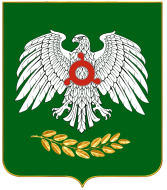     ГIАЛГIАЙ    РЕСПУБЛИКА